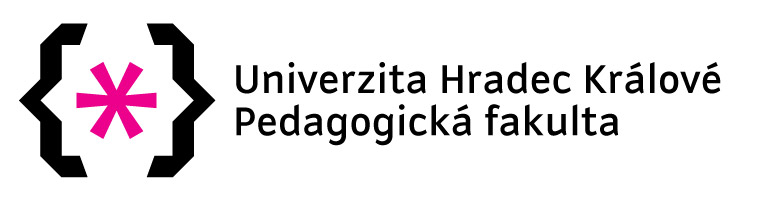 Poznámky a klíčThe US President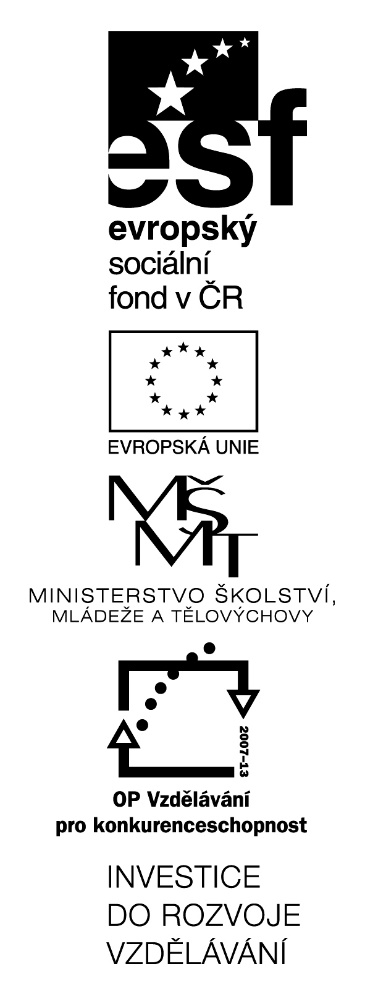 (KA4)LitteraZvýšení kvality jazykového vzdělávání v systému počátečního školstvíZačátek formulářeKonec formulářeTento materiál vznikl v rámci předmětu Reálie anglicky mluvících zemí 2. Autor: David ZlámalText neprošel jazykovou revizí.Encourage the students to look for the information on the Internet. This can be done as homework and they can use the White House website to check their answers (https://www.whitehouse.gov/1600/Presidents). 1)   CrosswordAcross1)	President who has same name as former name of the highest peak of the USA4)    First Afro-American president of the United States7)	The youngest president in the US history8)	The first president of the USA10)	President who was an actor before he was elected11)	Second president to be impeached by the House of RepresentativesDown2)	US president during the First World War3)	President who led Union armies to victory in the Civil war5)	President who was assassinated at Ford’s theatre6)	The third president of the United states9)	President of the United states during the Second World warWhich of the following are not responsibilities of the Us president?Approving legislation passed by the CongressAppointing senators to the SenateNegotiating international treatiesHow many votes must a candidate for presidency receive to win the election?270 electoral votes out of the possible 538.What is required of the president to be elected? (underline the correct answer)be a Christian
be a native-born American citizen
live in the US for at least 10 years
be at least 35 years of ageComplete the sentences.The President of the United States is elected for 4 years.The official residence of the President of the United States is White House, which is located at 1600 Pennsylvania Avenue in Washington D.C.When the President of the United States travel somewhere he travel aboard his plane, which is called Air Force One.Who is the current President of the United states and which political party he represents?Donald Trump, the Republican Party2w3g1mckinleyrl4obama5ls6jni7roosevelt8washingtonfcfo9r10reaganlor11clintonssoenvelt